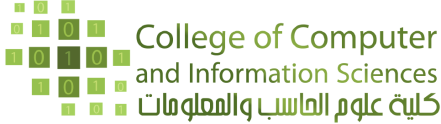 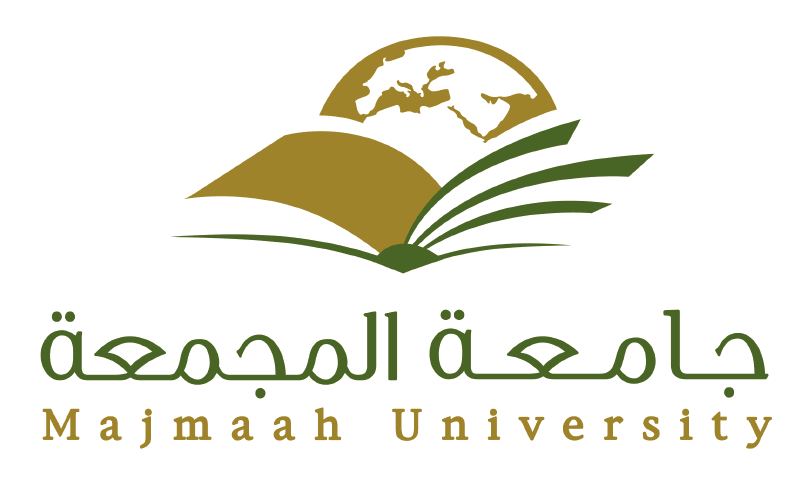 Form 3Receiving Answer SheetsDate & Day:Total No. of Subjects:  Total No. of Subjects:  Total No. of Subjects:  Total No. of Subjects:  Total No. of Students:  Total No. of Students:  Total No. of Envelopes:  Total No. of Envelopes:  Room No. Invigilator Present Students Absent Students No. of Envelope ShiftSignature Signature 